PORTARIA DE DIÁRIAPORTARIA Nº 006/2017                      .O PREFEITO MUNICIPAL DE JUNDIÁ, no uso de suas atribuições legais, e de conformidade com o Decreto n° 02 de 2013;RESOLVE:Conceder 1 ( uma ) ½ ( meia ) diária ao Sra. TÂNIA MARIA DIAS LIMA, Coordenadora da Atenção Básica, no valor de R$ 50,00 ( Cinquenta Reais ), para custear despesas durante ao evento de  conhecimento técnico visando implantação pleno da  “REDE DE DOENÇAS CRONICAS-LINHA DO SOBRE PESO E OBESIDADE”, a ser realizado no Auditório Mariano Coelho, 4° subsolo-Hospital Universitário Onofre Lopes, Natal – RN no dia 05 de Abril de 2017.Publique-se, registre-se e cumpra-se.Jundiá/RN, em 27 de março de 2017.José Arnor da SilvaPrefeito Municipal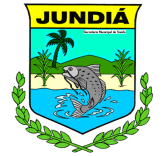 RIO GRANDE DO NORTEPREFEITURA MUNICIPAL DE JUNDIÁRua da Matriz, 200 -  Centro - CNPJ: 04.214.217/0001-55